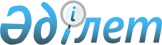 Об утверждении Правил расчета норм образования и накопления коммунальных отходов в городе АктауПостановление акимата города Актау Мангистауской области от 13 октября 2021 года № 02-02/1789
      В соответствии с Экологическим кодексом Республики Казахстан, Законом Республики Казахстан "О местном государственном управлении и самоуправлении в Республике Казахстан", акимат города ПОСТАНОВЛЯЕТ:
      1. Утвердить прилагаемые Правила расчета норм образования и накопления коммунальных отходов в городе Актау.
      2. Государственному учреждению "Актауский городской отдел жилищно-коммунального хозяйства" (Таубаев А.Б.) представить на утверждение Актаускому городскому маслихату нормы образования и накопления коммунальных отходов в городе Актау.
      3. Контроль за исполнением настоящего постановления возложить на заместителя акима города Гусман С.
      4. Настоящее постановление вступает в силу со дня подписания. Правила расчета норм образования и накопления коммунальных отходов в городе Актау 1. Общие положения
            1. Настоящие Правила расчета норм образования и накопления коммунальных отходов в городе Актау (далее - Правила), разработаны в соответствии с подпунктом 6) пункта 4 статьи 365 Экологического кодекса Республики Казахстан и определяют порядок расчета норм образования и накопления коммунальных отходов в городе Актау.
            2. Под коммунальными отходами понимаются следующие отходы потребления:
            1) смешанные отходы и раздельно собранные отходы домашних хозяйств, включая, помимо прочего, бумагу и картон, стекло, металлы, пластмассы, органические отходы, древесину, текстиль, упаковку, использованные электрическое и электронное оборудование, батареи и аккумуляторы;
            2) смешанные отходы и раздельно собранные отходы из других источников, если такие отходы по своему характеру и составу сходны с отходами домашних хозяйств.
            Коммунальные отходы не включают отходы производства, сельского хозяйства, лесного хозяйства, рыболовства, септиков и канализационной сети, а также от очистных сооружений, включая осадок сточных вод, вышедшие из эксплуатации транспортные средства или отходы строительства.
            К отходам потребления относятся отходы, образующиеся в результате жизнедеятельности человека, полностью или частично утратившие свои потребительские свойства продукты и (или) изделия, их упаковка и иные вещества или их остатки, срок годности либо эксплуатации которых истек независимо от их агрегатного состояния, а также от которых собственник самостоятельно физически избавился либо документально перевел в разряд отходов потребления.
            3. Опасные составляющие коммунальных отходов (электронное и электрическое оборудование, ртутьсодержащие отходы, батареи, аккумуляторы и прочие опасные компоненты) должны собираться раздельно и передаваться на восстановление специализированным предприятиям. Глава 2. Порядок расчета норм образования и накопления коммунальных отходов
            4.Нормы образования и накопления коммунальных отходов устанавливаются отдельно для всех объектов жилищного фонда, для нежилых помещений.
             5. Нормы образования и накопления коммунальных отходов определяются для всех видов объектов жилищного фонда и по нежилым помещениям согласно приложению 1 к Правилам.
            6. Определение норм образования и накопления коммунальных отходов производится путем проведения натурных замеров с последующим расчетом объема накопления на расчетную единицу.
            7. Для проведения натурных замеров выделяются объекты жилого фонда двух типов с различным уровнем благоустройства:
            1) благоустроенное жилище, имеющие внутридомовые инженерные коммуникации и оборудования, используемых для предоставления потребителям коммунальных услуг;
            2) неблагоустроенное жилище, не имеющие внутридомовых инженерных коммуникаций и оборудования, используемых для предоставления потребителям коммунальных услуг.
            8. Для определения норм образования и накопления коммунальных отходов, образующихся от населения, выделяются участки со следующим количеством проживающего населения:
            в населенных пунктах с численностью до 300 тысяч человек участки выбираются с охватом 2% населения общего числа жителей по каждому виду благоустройства;
            в населенных пунктах с численностью от 300 до 500 тысяч человек – 1 %;
            в населенных пунктах с численностью более 500 тысяч человек – 0,5 % (из них не менее 500 человек по неблагоустроенному сектору).
             9. На выбранные объекты перед проведением замеров местными исполнительными органами совместно с организацией, осуществляющей сбор и вывоз коммунальных отходов, составляются коммунальные паспорта жилищного фонда и нежилых помещений по формам согласно приложению 2 к Правилам.
            10. Для определения объема и массы образованных и накопленных коммунальных отходов применяют мерную линейку и весовое оборудование.
            11. Перед началом замера отходы в контейнере разравниваются организацией, осуществляющей сбор и вывоз коммунальных отходов и с помощью мерной линейки определяется объем отходов.
            12. Масса накапливающихся отходов определяется путем взвешивания заполненных контейнеров и последующего вычитания массы порожнего контейнера организацией, осуществляющей сбор и вывоз коммунальных отходов.
            13. При полном заполнении кузова специальной техники (мусоровоза) общим объемом образованных и накопленных коммунальных отходов одного участка и невозможности дальнейшей загрузки с других участков, допускается определение массы отходов проводить путем взвешивания загруженной и порожней машины на автомобильных весах.
             14. Данные по массе и объему образованных и накопленных коммунальных отходах вносятся местным исполнительным органом в бланк первичных записей по форме согласно приложению 3 к Правилам.
             15. После обработки первичных материалов, по замерам полученные данные (масса, объем) каждого объекта суммируются по дням недели и заносятся местным исполнительным органом в сводную сезонную ведомость образования и накопления коммунальных отходов по форме согласно приложению 4 к Правилам.
             16. После проведения сезонных замеров, местным исполнительным орган вносит данные (масса, объем) в сводную годовую ведомость образования и накопления коммунальных отходов по форме согласно приложению 5 к Правилам.
            17. Сбор коммунальных отходов, предполагаемых к замеру по определенному объекту, должен исключать смешивание коммунальных отходов от других объектов.
            18. При определении накопления коммунальных отходов используются стандартные контейнеры одинаковой емкости. Для полного учета отходов и определения коэффициента неравномерности образования и накопления предусматривается установка дополнительных контейнеров, необходимость установки которых и их количество уточняется при обследовании выбранных участков.
            Все контейнеры должны быть полностью очищены:
            1) при ежедневном вывозе – за сутки до начала замеров;
            2) при вывозе по графику реже ежедневного – в последний день вывоза по графику перед неделей замеров.
            19. За сутки до начала замеров все контейнеры должны быть полностью очищены организацией, осуществляющей сбор и вывоз коммунальных отходов.
            20. Обработка первичных материалов по замерам производится не позднее, чем на следующий день после их проведения. Глава 3. Расчет норм образования и накопления коммунальных отходов
            21. Расчет норм образования и накопления коммунальных отходов производится следующим образом:
            1) определение объема образованных и накопленных коммунальных отходов в одном контейнере для сбора коммунальных отходов на объекте в сутки (Vконт, м3):
            Vконт = h*S
            где, h – высота от основания контейнера до верхней точки накопленных коммунальных отходов, м;
            S – площадь основания контейнера, м2;
            2) определение общего объема образования и накопления коммунальных отходов на контейнерной площадке (Vсут, м3) при количестве контейнеров для сбора коммунальных отходов на контейнерной площадке объекта более одного:
            Vсут = Vконт1 + Vконт2 + Vконт3….
            где, Vконт1, Vконт2, Vконт3– суточные объемы образования и накопления коммунальных отходов по каждому контейнеру, расположенному на контейнерной площадке. Расчет производится в зависимости от количества контейнеров, расположенных на контейнерной площадке;
            3) определение суточной массы коммунальных отходов, накопленных в контейнере для сбора коммунальных отходов (mконт, кг), производят по формуле:
            mконт = m3 - mп
            где m3– масса загруженного контейнера с отходами, кг;
            mп – масса порожнего контейнера с отходами, кг;
            4) определение суточной массы коммунальных отходов, образовавшихся на объекте (mсут, кг) производят по формуле:
            mсут = mконт1 + mконт2 + mконт3….
            где mконт1, mконт2, mконт3– суточная масса коммунальных отходов по каждому контейнеру, расположенному на контейнерной площадке. Расчет производится в зависимости от количества контейнеров, расположенных на контейнерной площадке;
            5) замеры проводятся в одно и то же время суток до вывоза отходов с контейнерной площадки. Период проведения замеров: семь дней (без перерыва).
            Сроки проведения замеров: зима-декабрь, январь, февраль; весна-март, апрель, май; лето-июнь, июль, август; осень-сентябрь, октябрь, ноябрь.
            Определение объема коммунальных отходов (Vсез, м3) на объекте в течение сезонного периода наблюдений проводят по формуле:
            Vсез = Vсут1 + Vсут2 +…. + Vсут7
            где Vсут1, Vсут2– объем образования коммунальных отходов на объекте за каждые сутки в определенный сезон;
            6) определение массы коммунальных отходов, образовавшихся на объекте в течение сезонного периода (mсез, кг) производят по формуле:
            mсез= mсут1 + mсут2 +…. + mсут7
            где mсут1, mсут2– масса коммунальных отходов на объекте за сутки в определенный сезон;
            7) определение суточной среднесезонной нормы коммунальных отходов на количество источников образования коммунальных отходов на объекте (расчетная единица) производят по формуле:
            по объему (Vсс, м3):
            Vcc = Vсез/(nxa)
            по массе (mсс, кг):
            mсс = mсез / (nxa)
            где n – количество суток наблюдений в течение сезонного периода; а – количество расчетных единиц;
            8) определение суточной среднегодовой нормы коммунальных отходов на расчетную единицу на объекте производят по формуле:
            по объему (Vсс, м3):
            Vссг = (Vзсс + Vвсс + Vлсс + Vосс)/n
            по массе (mсс, кг):
            mссг = (mзсс + mвсс + mлсс + mосс)/n,
            где верхние индексы "з", "в", "л", "о" – обозначают суточный среднесезонный норматив образования отходов на расчетную единицу зимой –"з", весной –"в", летом –"л", осенью –"о" соответственно;
            n – число сезонов образования отходов (n = 4);
            9) определение годовой нормы образования и накопления коммунальных отходов на расчетную единицу на объекте производят по формуле:
            по объему (Vг, м3):
            Vг = Vссг x nд,
            по массе (mг, кг):
            mг = mссг x nд,
            где nд - число дней в году;
            22. Дополнительно, для определения средней плотности коммунальных отходов, коэффициента сезонной и суточной сезонной неравномерности образования и накопления коммунальных отходов проводится следующий расчет:
            1) определение средней плотности коммунальных отходов (ср, кг/м3) производят по формуле:
            ср = m/V,
            где m и V – годовые или среднесезонные нормативы образования и накопления отходов соответственно по массе и объему на расчетную единицу;
            2) определение коэффициента сезонной неравномерности образования и накопления коммунальных отходов (kн) производят по формуле:
            по объему:
            kн = Vсс/Vг
            по массе:
            kн = mсс/mг
            3) определение коэффициента суточной сезонной неравномерности образования и накопления коммунальных отходов производят по формуле:
            по объему:
            kсн = Vmax.сут/Vсс,
            где Vmax.сут– максимальный суточный объем образования и накопления коммунальных отходов на объекте в сезон, м3.
            по массе:
            kсн = mmax.сут/mсс,
            где mmax.сут – максимальная суточная масса образования и накопления коммунальных отходов на объекте в сезон, кг.
            23. Для проведения сравнения фактического и расчетного годового объема, установленные годовые нормы образования и накопления коммунальных отходов на одну расчетную единицу объекта умножаются на количество расчетных единиц. Полученный расчетный годовой объем образования коммунальных отходов не должен отличаться от фактического их накопления от того же объекта за год более чем на пять процентов. При расхождении расчетных и фактических данных более чем на пять процентов, дифференцированные нормативы образования коммунальных отходов корректируются по основным объектам их образования до результата с требуемой погрешностью.  Коммунальный паспорт объекта жилищного фонда
      Населенный пункт, район, область _________________________________
      1. Адрес ________________________________________________________
      2. Этажность ____________________________________________________
      3. Номер домовладения ___________________________________________
      4. Количество проживающих, чел. _________________________________
      5. Уровень благоустройства: ______________________________________
      а) наличие водопровода, канализации, газа __________________________
      б) вид отопления (центральное, печное, местное) _____________________
      в) вид топлива – уголь (каменный, бурый), дрова, газ _________________
      г) наличие мусоропровода ________________________________________
      д) площадь дворовой территории, м2 ________________________________
      под зелеными насаждениями ______________________________________
      под твердым покрытием __________________________________________
      из них тротуары _________________________________________________
      6. Тип контейнеров, их количество и емкость ________________________
      7. Периодичность вывоза отходов __________________________________
      8. Производится ли раздельный сбор пищевых отходов и
      вторсырья (каких и сколько) ________________________________________
      9. Периодичность вывоза вторсырья ________________________________
      _______________________________________________________________
      10. Периодичность вывоза пищевых отходов ________________________
      _______________________________________________________________
      11. Производится ли раздельный сбор опасных отходов
      (каких и сколько фракций) _________________________________________
      Подписи:
      Ф.И.О.(при его наличии), должность
      Форма  Коммунальный паспорт объектов нежилых помещений
      Населенный пункт, район, область __________________________________
      1. Наименование объекта _________________________________________
      2. Адрес ________________________________________________________
      3. Встроенные или отдельно стоящие (для последнего
      указать этажность)_______________________________________________
      4. Количество расчетных единиц (работников и т.д.) __________________
      5.Пропускная способность в сутки:
      для зрелищных предприятий (число мест) __________________________
      для предприятий общественного питания (число блюд) _______________
      6. Количество обслуживающего персонала, чел. _____________________
      7. Общая площадь помещений, м2 _________________________________
      торговая_______________________________________________________
      складская и подсобная ___________________________________________
      8. Площадь дворовой территории, м2 ______________________________
      под зелеными насаждениями _____________________________________
      под твердым покрытием _________________________________________
      9. Тип контейнеров, их количество и емкость ________________________
      10. Периодичность вывоза отходов ________________________________
      11. Производится ли раздельный сбор пищевых отходов и
      вторсырья (каких и сколько) _______________________________________
      12. Периодичность вывоза вторсырья _______________________________
      _______________________________________________________________
      13. Периодичность вывоза пищевых отходов ________________________
      ______________________________________________________________
      14. Производится ли раздельный сбор опасных отходов
      (каких и сколько фракций)________________________________________
      Подписи:       Ф.И.О.(при его наличии), должность  Бланк первичных записей
            _______________             (дата)     по объекту _________________________________________________________                               (наименование, адрес)  Сводная месячная (сезонная) ведомость образования и накопления коммунальных отходов по группам объектов
            Период с "____" по "____" ________________ месяца 20_____ года       Тип благоустройства ________________________________________
      Подписи Ф.И.О.(при его наличии), должность  Сводная годовая ведомость образования и накопления коммунальных отходов
            Тип благоустройства _____________________________________________
      Всего ___________
      Среднее за сутки _____________
      Подписи_____________
      Ф.И.О.(при его наличии), должность __________________________
					© 2012. РГП на ПХВ «Институт законодательства и правовой информации Республики Казахстан» Министерства юстиции Республики Казахстан
				
      Аким города 

Н. Қилыбай
Приложениек постановлению акимата города Актауот "13" ____10___ 2021 года№ 02-02/1789  Приложение 1к Правилам расчетанорм образования и накоплениякоммунальных отходов в городе Актау
№
Объект накопления коммунальных отходов
Расчетная единица
1.
Домовладения благоустроенные и неблагоустроенные
1 житель
2.
Общежития, интернаты, детские дома, дома престарелых и другие подобные объекты
1 место
3.
Гостиницы, санатории, дома отдыха
1 место
4.
Детские сады, ясли и другие дошкольные учреждения
1 место
5.
Учреждения, организации, офисы, конторы, банки, отделения связи
1 сотрудник
6.
Поликлиники, медицинские центры
1 посещение
7.
Больницы, прочие лечебно-профилактические учреждения
1 койко-место
8.
Школы и другие учебные заведения
1 учащийся
9.
Рестораны, кафе, прочие увеселительные заведения и учреждения общественного питания
1 посадочное место
10.
Театры, кинотеатры, концертные залы, ночные клубы, казино, залы игровых автоматов, интернет-кафе, компьютерные клубы
1 посадочное место
11.
Музеи, выставки
1 м2 общей площади
12.
Стадионы, спортивные площадки
1 место по проекту
13.
Спортивные, танцевальные и игровые залы
1 м2 общей площади
14.
Продовольственные и промышленно-товарные магазины, смешанные магазины
1 м2торговой площади
15.
Торговля с машин
1 м2 торгового места
16.
Рынки, торговые павильоны, киоски, лотки
1 м2 торговой площади
17.
Оптовые базы, склады промышленных, продовольственных товаров
1 м2 общей площади
18.
Дома быта: обслуживание населения
1 м2 общей площади
19.
Вокзалы, автовокзалы, аэропорты
1 м2 общей площади
20.
Пляжи, уличные сметы с дорог
1 м2 общей площади
21.
Аптеки
1 м2 торговой площади
22.
Автостоянки, автомойки, АЗС
1 машино-место
23.
Автомастерские
1 работник
24.
Гаражные кооперативы, гаражи, паркинги
на 1 гараж
25.
Парикмахерские, косметические салоны
1 рабочее место
26.
Прачечные, химчистки, ремонт бытовой техники, швейные ателье
1 м2 общей площади
27.
Мастерские ювелирные, по ремонту обуви, часов
1 м2 общей площади
28.
Мелкий ремонт и услуги (изготовление ключей и т.д.)
1 рабочее место
29.
Бани, сауны
1 м2 общей площади
30.
Юридические, организующие массовые мероприятия на территории города, парковые отходы
1000 участников
31.
Садоводческие кооперативы
1 участокПриложение 2к Правилам расчетанорм образования и накоплениякоммунальных отходов в городе АктауФормаПриложение 3к Правилам расчетанорм образования и накоплениякоммунальных отходов в городе АктауФорма
№ п/п контейнера
Высота слоя собранных отходов, h, м
Площадь основания контейнер, S, м2
Объем отходов в контейнерV, hS, м3
Масса загруженного контейнера (мусоровоза) с отходами, m3, кг
Масса порожнего контейнера (мусоровоза), mП, кг
Масса отходов в контейнере, mконт, m3 - mП
1
2
....
Итого за сутки
Vсут
mсутПриложение 4к Правилам расчетанорм образования и накоплениякоммунальных отходов в городе АктауФорма
День недели
Наименование объекта
Вид деятельности объекта
Количество расчетных единиц
Объем/масса накопленных коммунальных отходов
Объем/масса накопленных коммунальных отходов
Объем/масса накопленных коммунальных отходов
Объем/масса накопленных коммунальных отходов
Средняя плотность кг/м3
Всего отобрано втор. сырья (при раздельном сборе)
Всего отобрано втор. сырья (при раздельном сборе)
День недели
Наименование объекта
Вид деятельности объекта
Количество расчетных единиц
общее
общее
на 1 расчетную единицу
на 1 расчетную единицу
Средняя плотность кг/м3
Всего отобрано втор. сырья (при раздельном сборе)
Всего отобрано втор. сырья (при раздельном сборе)
День недели
Наименование объекта
Вид деятельности объекта
Количество расчетных единиц
кг
м3
кг
м3
Средняя плотность кг/м3
кг
м3
Понедельник
Вторник
Среда
Четверг
Пятница
Суббота
ВоскресеньеПриложение 5к Правилам расчетанорм образования и накоплениякоммунальных отходов в городе АктауФорма
Объект
Месяц
Количество измеряемых единиц
Накопление отходов
Накопление отходов
Накопление отходов
Накопление отходов
Коэффициент неравномерности
Коэффициент неравномерности
Раздельный сбор, кг
Раздельный сбор, кг
Раздельный сбор, кг
Раздельный сбор, кг
Объект
Месяц
Количество измеряемых единиц
общее
общее
на 1 измеряемую единицу
на 1 измеряемую единицу
Коэффициент неравномерности
Коэффициент неравномерности
общее
общее
на 1 измеряемую единицу
на 1 измеряемую единицу
Объект
Месяц
Количество измеряемых единиц
м3
кг
м3
кг
м3
кг
м3
кг
м3
кг 1 2 3 4 5 6 7 8 9 10 11 12 13